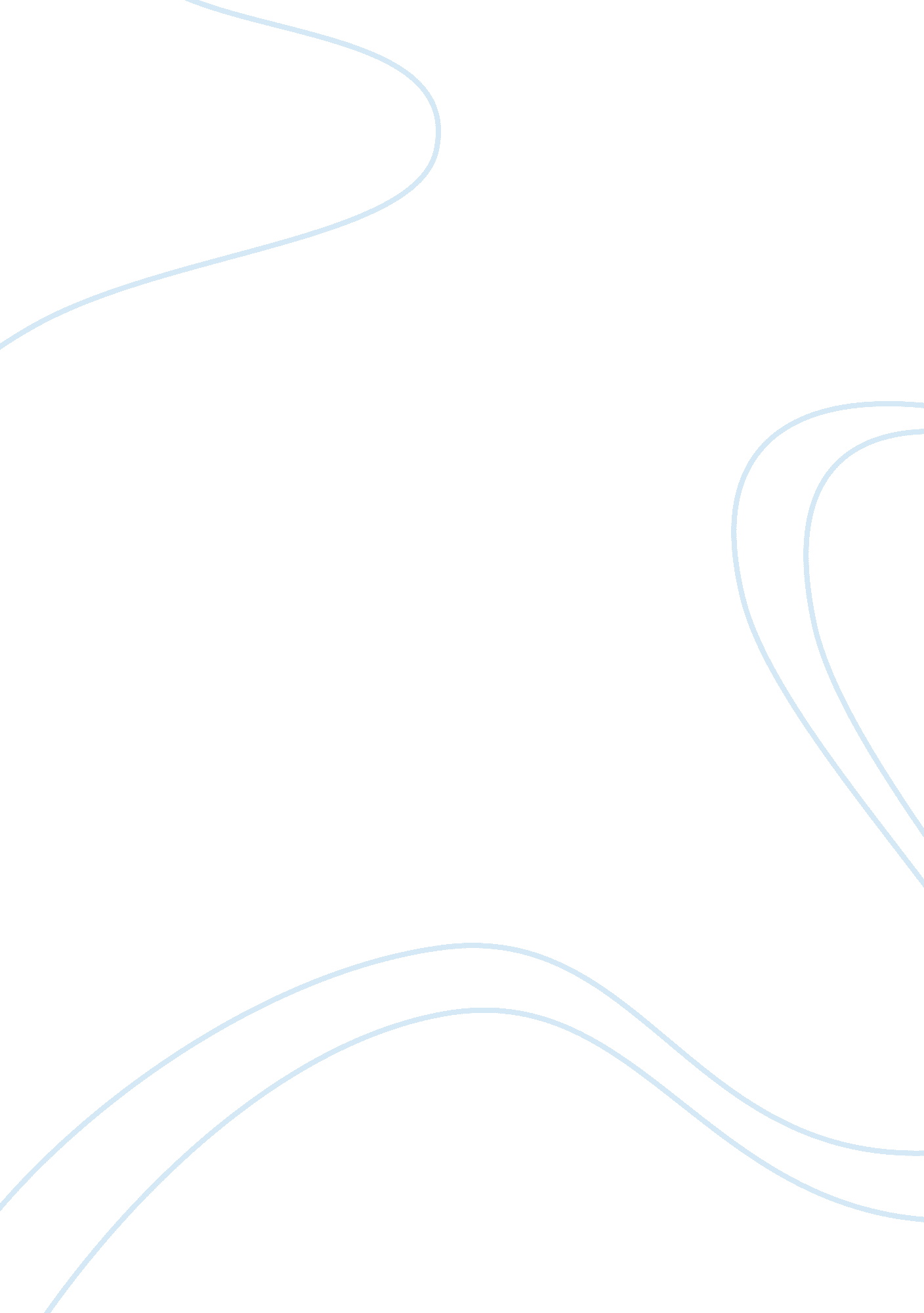 Women respond when you respond to themScience, Social Science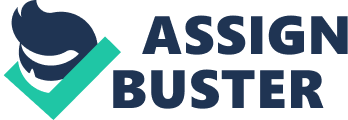 The paper " Women Respond When You Respond to Them" is an outstanding example of an essay on social science. As observed by Hitch, women respond when an individual responds to their communication, gestures, actions, and reactions. By referring to the HURIER Model, the response process is an essential part of interpersonal communication. Responding offers feedback to communicating partners in the entire communication process. As a result, according to Hitch, women listen to the other people respond to their action and utterances before giving their final response to any state of communication. According to the HURIER model, all players in a communication process have an essential responsibility in facilitating the communication process. Women, therefore, have an exhaustive understanding and respect to the roles of all communication players before giving their final their response (Brownell 21). According to Hitch, in their interaction, women are reluctant in giving a response, especially in a conflicting situation. Women always analyze the communication situation before coming up with the most appropriate response. 
As per the HURIER model, the speed and the manner in which an individuals’ response to any communication action or reaction helps in defining their listening capacity. Quick response to any state of communication may sometimes lead to an incorrect and annoying response that may interfere with the communication process. Based on HURIER, women are presumed to be good listeners in the communication process. 
Women can be assumed to be incredibly sensitive in their responses. As advised by Hitch, most of the responses given by women in many situations are in most cases free of stereotyping and biasness. This may be due to the fact that women listen to a unique point of view before giving their final response. 